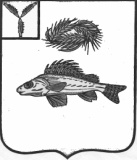   АДМИНИСТРАЦИЯЕРШОВСКОГО МУНИЦИПАЛЬНОГО РАЙОНА    САРАТОВСКОЙ ОБЛАСТИПОСТАНОВЛЕНИЕот_19.01.2023__  № ___25____________________Ершов О внесении изменений и дополнений  в постановления администрации Ершовского муниципального района Саратовской области от  07.07.2014г. № 869           На основании Постановления Правительства Саратовской области от 29.12.2022года №1326-П «О внесении изменений в Постановления Правительства Саратовской области от 03 мая 2018 года № 240-П и от 31 декабря 2013 года № 790-П».        Руководствуясь Уставом Ершовского муниципального района Саратовской области, администрация Ершовского муниципального районаПОСТОНОВЛЯЕТ:  1. Внести в приложение к постановлению администрации Ершовского муниципального района Саратовской области от 07.07.2014г. № 869  « Об утверждении Порядка осуществления ведомственного контроля в сфере закупок для обеспечения муниципальных нужд» следующие изменения:- пункт 9 дополнить словами:«, не позднее 15 января очередного календарного года».-пункт 12 изложить в следующей редакции:«12. Орган ведомственного контроля не менее чем за 10 рабочих дней до начала проведения проверки направляет подведомственному заказчику уведомление о проведении проверке».2. Настоящее постановление вступает в силу с момента опубликования в сети интернет на сайте администрации ЕМР.3.Отделу по информатизации  администрации ЕМР разместить настоящее постановление на официальном сайте администрации ЕМР в сети «Интернет». 4.Контроль за исполнением настоящего распоряжения возложить на председателя комитета по финансовым вопросам, начальника финансового управления администрации Ершовского муниципального района РыбалкинуТ.М.Глава Ершовского муниципального района                        С.А.Зубрицкая